คณะกรรมการกิจการกระจายเสียง กิจการโทรทัศน์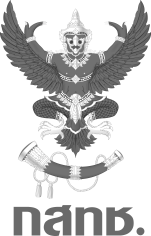 และกิจการโทรคมนาคมแห่งชาติ (กสทช.) 87 ถนนพหลโยธิน 8 (ซอยสายลม) สามเสนใน พญาไท กรุงเทพฯ 10400โทรศัพท์ : 0-2670-8888, 0-2271-0151 ต่อ 2215  โทรสาร : 0-2290-5241  Email : pr.nbtc@nbtc.go.th----------------------------------------------------------------------------------------------------------------------------------ผลการประชุม กสท. นัดพิเศษ ครั้งที่ 3/2559 วันที่ 19 ตุลาคม 2559	พันเอก ดร.นที ศุกลรัตน์ ประธานกรรมการกิจการกระจายเสียงและกิจการโทรทัศน์ (กสท.) กล่าวว่า 
ที่ประชุมคณะกรรมการกิจการกระจายเสียงและกิจการโทรทัศน์ (กสท.) นัดพิเศษ ครั้งที่ 3/2559 วันที่ 19 ต.ค. 2559 
ได้พิจารณาเรื่อง การกำหนดแนวปฏิบัติสำหรับผู้รับใบอนุญาตประกอบกิจการกระจายเสียงและกิจการโทรทัศน์ กรณี พระบาทสมเด็จพระปรมินทรมหาภูมิพลอดุลยเดช มหิตลาธิเบศรรามาธิบดี จักรีนฤบดินทร 
สยามินทราธิราช บรมนาถบพิตร เสด็จสวรรคต เพิ่มเติม ครั้งที่ 2 โดยให้สามารถดำเนินรายการให้มีความหลากหลาย และยังคงไว้ซึ่งบรรยากาศการถวายความอาลัยในช่วงเวลา 30 วัน โดยมีมติดังต่อไปนี้ 1. การถ่ายทอดพระราชพิธีทรงบำเพ็ญพระราชกุศล พระบาทสมเด็จพระปรมินทรมหาภูมิพลอดุลยเดช นอกเหนือจากการเชื่อมสัญญาณจากโทรทัศน์รวมการเฉพาะกิจแห่งประเทศไทย (ทรท.) ในกรณีที่พระบรมวงศานุวงศ์ หรือกษัตริย์ต่างประเทศมาร่วมในพระราชพิธีทรงบำเพ็ญพระราชกุศล จะออกอากาศสดผ่านทางสถานีโทรทัศน์แห่งประเทศไทย ช่อง 11 ซึ่งหากสถานีโทรทัศน์ใดประสงค์จะเชื่อมโยงสัญญาณก็สามารถทำได้ รวมถึงการเผยแพร่ผ่านทางโทรทัศน์ออนไลน์ของแต่ละสถานีที่มีอยู่ในปัจจุบันด้วย และเพื่อเป็นการร่วมถวายความอาลัย ที่ประชุมฯมอบหมายให้สำนักงาน กสทช. ขอความร่วมมือไปยังสถานีโทรทัศน์ในระบบภาคพื้นดิน สลับสับเปลี่ยนกันเชื่อมโยงสัญญาณในกรณีที่พระบรมวงศานุวงศ์ หรือกษัตริย์ต่างประเทศมาร่วมในพระราชพิธีทรงบำเพ็ญพระราชกุศล โดยมีรายละเอียดดังนี้ และ 2. รูปแบบการนำเสนอรายการนอกเหนือเวลาการเชื่อมโยงสัญญาณจากโทรทัศน์รวมการเฉพาะกิจแห่งประเทศไทย เมื่อครบระยะเวลา 7 วัน (วันที่ 21 ต.ค. 2559) ให้ถือปฏิบัติตามมติ กสท. นัดพิเศษครั้งที่ 1 และครั้งที่ 2 
รวมถึงแนวทางการออกอากาศที่ได้ประชุมร่วมกันเมื่อวันที่ 17 ตุลาคม 2559 ส่วนการออกอากาศรายการนอกเหนือจากรายการข่าวสาร สาระ สามารถนำรายการที่อยู่ในระดับความเหมาะสมสำหรับปฐมวัย (ป) เด็ก (ด) และทั่วไป (ท) รวมถึงการโฆษณามาออกอากาศได้ แต่ขอให้สถานีระมัดระวังในการออกอากาศและตรวจสอบไม่ให้ขัดหรือแย้งกับมติ กสท. นัดพิเศษครั้งที่ 1 และครั้งที่ 2 รวมถึงแนวทางการออกอากาศที่ได้ประชุมร่วมกันเมื่อวันที่ 17 ตุลาคมที่ผ่านมา ทั้งนี้ ขอให้ควบคุมระดับสีเพื่อคงบรรยากาศการถวายความอาลัยไปตลอดระยะเวลา 30 วัน---------------------------------------------------------------------------------------------------------------------------------ติดต่อสอบถามรายละเอียดเพิ่มเติมได้ที่ : สำนักสื่อสารองค์กร สำนักงานคณะกรรมการกิจการกระจายเสียง กิจการโทรทัศน์ และกิจการโทรคมนาคมแห่งชาติ (สำนักงาน กสทช.) โทรศัพท์ : 0-2670-8888, 0-2271-0151 ต่อ 2215  โทรสาร : 0-2290-5241 หมายเลขช่องรายชื่อผู้ได้รับอนุญาตประกอบกิจการโทรทัศน์ชื่อช่องรายการวันที่กำหนดออกอากาศ1กองทัพบกสถานีวิทยุโทรทัศน์กองทัพบก21 ตุลาคม 25592กรมประชาสัมพันธ์สถานีวิทยุโทรทัศน์แห่งประเทศไทยแม่ข่ายในการเชื่อมโยงสัญญาณ3องค์การกระจายเสียงและแพร่ภาพสาธารณะแห่งประเทศไทย (ส.ส.ท.)สถานีโทรทัศน์ไทยพีบีเอส22 ตุลาคม 255910สำนักงานเลขาธิการสภาผู้แทนราษฎรสถานีวิทยุโทรทัศน์รัฐสภา23 ตุลาคม 255913บริษัท บีอีซี-มัลติมีเดีย จำกัด3Family24 ตุลาคม 255914บริษัท อสมท จำกัด (มหาชน)MCOT Kids&Family25 ตุลาคม 255916บริษัท ไทย นิวส์ เน็ตเวิร์ค (ทีเอ็นเอ็น) จำกัดTNN2426ตุลาคม 255918บริษัท ดีเอ็น บรอดคาสท์ จำกัด	NEW TV27 ตุลาคม 255919บริษัท สปริงนิวส์ เทเลวิชั่น จำกัดสปริงนิวส์28 ตุลาคม 255920บริษัท ไบรท์ ทีวี จำกัด	ไบร์ททีวี29 ตุลาคม 255921บริษัท วอยซ์ ทีวี จำกัด	VOICE TV30 ตุลาคม 255922บริษัท เอ็นบีซี เน็กซ์ วิชั่น จำกัด	Nation TV31 ตุลาคม 255923บริษัท ไทย บรอดคาสติ้ง จำกัด	เวิร์คพอยท์ ทีวี1 พฤศจิกายน 255924 บริษัท ทรูโฟร์ยู สเตชั่น จำกัด	 True4U2 พฤศจิกายน 255925บริษัท จีเอ็มเอ็ม แชนแนล จำกัด	GMM253 พฤศจิกายน 255926บริษัท แบงคอก บิสสิเนส บรอดแคสติ้ง จำกัดNOW4 พฤศจิกายน 255927บริษัท อาร์.เอส.เทเลวิชั่น จำกัด	85 พฤศจิกายน 255928บริษัท บีอีซี-มัลติมีเดีย จำกัด	3SD6 พฤศจิกายน 255929บริษัท โมโน บรอดคาซท์ จำกัด	MONO297 พฤศจิกายน 255930บริษัท อสมท จำกัด (มหาชน)	โมเดิร์นไนน์ทีวี และ MCOT HD8 พฤศจิกายน 255931บริษัท จีเอ็มเอ็ม วัน ทีวี จำกัด	ONE9 พฤศจิกายน 255932บริษัท ทริปเปิล วี บรอดคาสท์ จำกัด	ไทยรัฐทีวี10 พฤศจิกายน 2559บริษัท บางกอกเอ็นเตอร์เทนเม้นต์ จำกัด ไทยทีวีสี ช่อง 311 พฤศจิกายน 255933บริษัท บีอีซี-มัลติมีเดีย จำกัด	3HD3HD11 พฤศจิกายน 255934บริษัท อมรินทร์ เทเลวิชั่น จำกัด	AMARIN TV HD12 พฤศจิกายน 255935บริษัท กรุงเทพโทรทัศน์และวิทยุ จำกัด	สถานีโทรทัศน์สีกองทัพบก ช่อง 7และ7 HD2 ธันวาคม 255936บริษัท บางกอก มีเดีย แอนด์ บรอดคาสติ้ง จำกัดพีพีทีวี (PPTV)	21 มกราคม 2560